BOEKJE JANUARI KAPOENEN2019 is van start gegaan en dat wil zeggen dat er weer een nieuwe maand vol plezier zit aan te komen! In januari gaan we samen nieuwe wezens ontdekken, relaxen en schaatsen!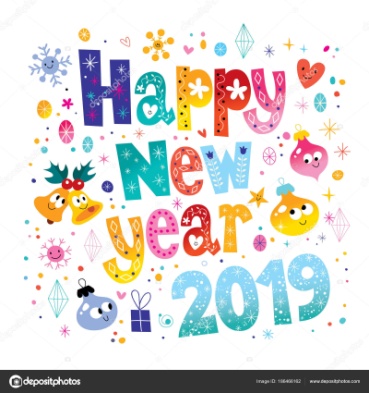 Weekend van 4 tot 6 januari: GEEN SCOUTS
We genieten nog eventjes van het laatste weekend van de kerstvakantie en zien jullie graag volgende week terug. Laten we van 2019 een TOP jaar maken! 
Zaterdag 12 januari 18.30u – 20.30u: Alienvergadering 
Hebben jullie het ook gehoord?! Achter het Kokazbos is er een UFO geland. Zijn jullie ook benieuwd welke rare wezens er in zitten en met welk doel ze hier op aarde zijn? Kom dan zeker vanavond naar de scouts en maak je klaar om nieuwe, buitenaardse vriendjes te maken.
Vrijdag 18  januari 18.30u – 20.30u: Chilliewillievergadering
We hebben er allemaal weer een zwaar weekje school opzitten en zijn toe aan een relax avondje. We maken ons lokaal cozy en sfeervol, spelen samen spelletjes, en genieten van de heerlijke pannenkoeken die de papa van Raksha speciaal voor ons komt maken. Dus houd zeker een plaatsje vrij in die buikjes van jullie! Breng ook allemaal €1 mee.Vrijdag 25 januari 18.30u – 20.30u: Schaatsen
Deze vergadering begeven we ons letterlijk op glad ijs! We gaan samen, met alle takken van de Kokaz, schaatsen. Jullie worden verwacht met een €6,50 aan de schaatsbaan Antarctica in Wilrijk. Wees zeker op tijd en vergeet je HANDSCHOENEN niet! Best neem je ook een extra paar sokken mee, dan zitten je schaatsen iets wat comfortabeler. (GEEN HANDSCHOENEN = NIET SCHAATSEN) 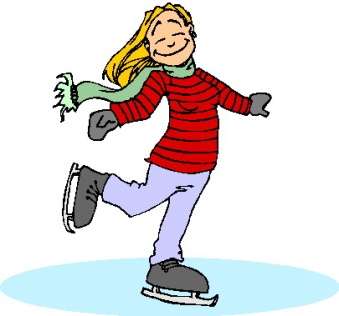 Heb je zelf schaatsen, neem ze dan zeker mee, want dan hoef je alleen de inkom van €3,50 te betalen.Dikke knuffels,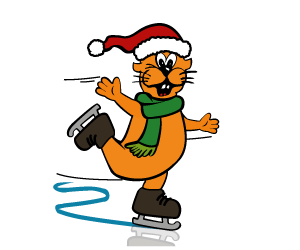 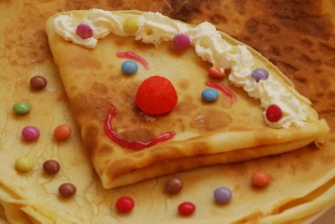 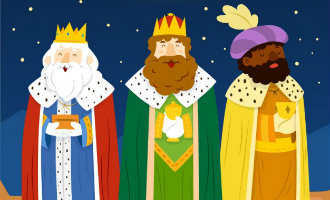 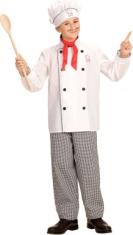 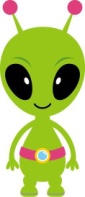 Rikki			Raksha	      Gigi	Wilu	   Winnie